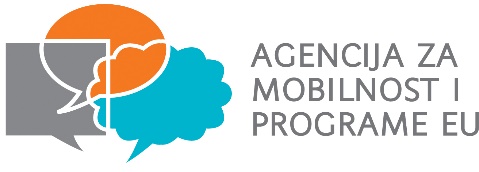 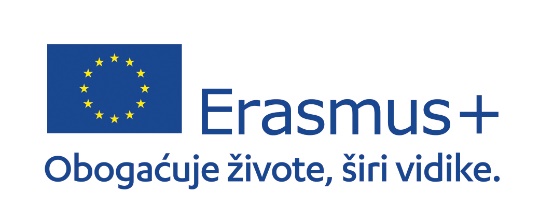 ERASMUS +  PROJEKT MOBILNOSTI SREDNJE ŠKOLE DONJI MIHOLJACPut do uspjeha 2022-1-HR01KA122-VET-000073642PRIVREMENA LISTA ODABRANIH UČENIKATURISTIČKO-HOTELJERSKI KOMERCIJALISTRedni brojZAPORKAOSTVAREN BROJ BODOVA1.FLO18070666,632.Danemia2g63,043.ZYZ72200560,684.LŠL11200657,925.ZID17022055,816.Ray12345655,607.1L203V4R50653,498.Vaz20060548,45